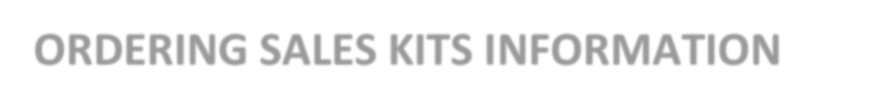 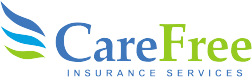 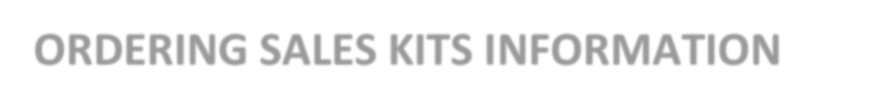 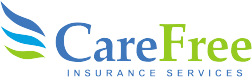 Aetna Sales KitsGo to https://www.aetna.com/insurance-producer.htmlLogin into Producer WorldClick on Individual Medicare in the top rightUnder the plans tab to the right select the drop-down box “Quick Links”Select enrollment kitsYour NPN will be your login ID and password